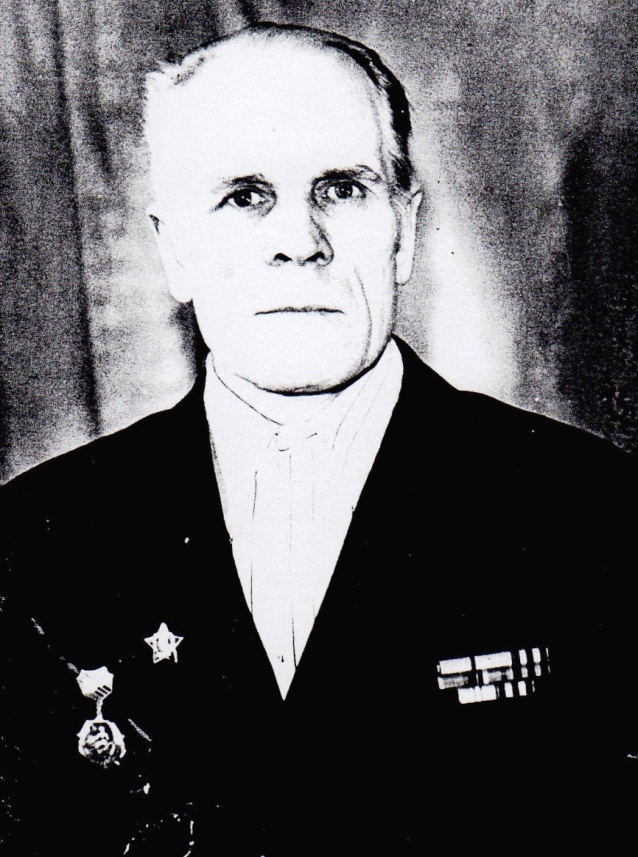 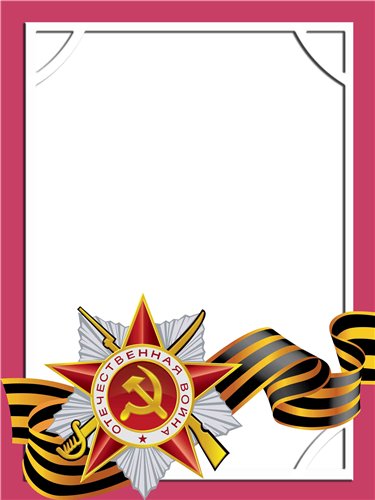                                                                                                                                 Назаров                                         Леонид                                              Иванович                                                  Ветеран войны и труда.          Родился в 1925 г., п. Атиг, русский, б/п.         Участвовал в боевых действиях стрелком в составе 208 стрелкового полка и связистом 973 отдельного батальона связи. Второй Белорусский фронт. Имеет пулевое ранение в грудь.          Награжден медалями «За Боевые Заслуги», «За Взятие Кенигсберга», «За победу над Германией», «Ветеран труда»  и другие четыре медали.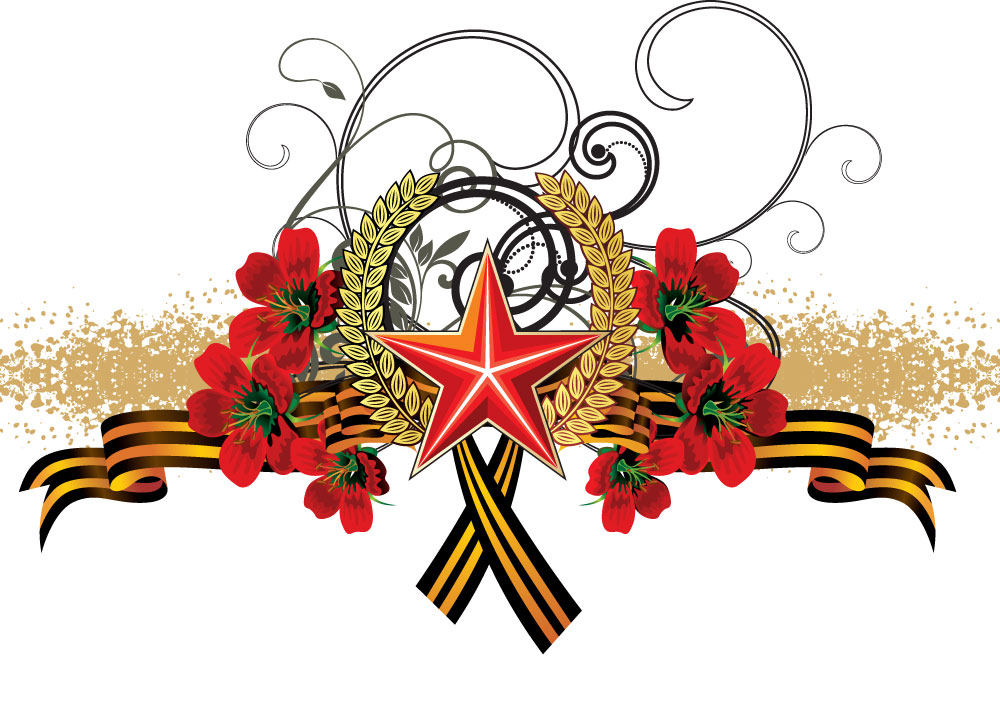 